Read the data into 3 columns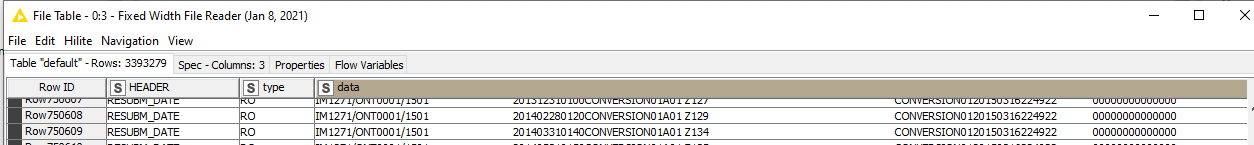 Process the “data” column using “Cell Splitter By Position”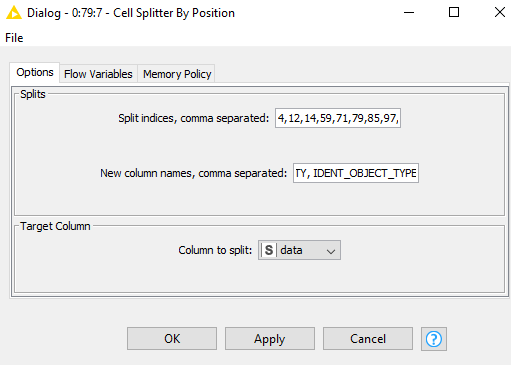 